PD  K A M E N J A K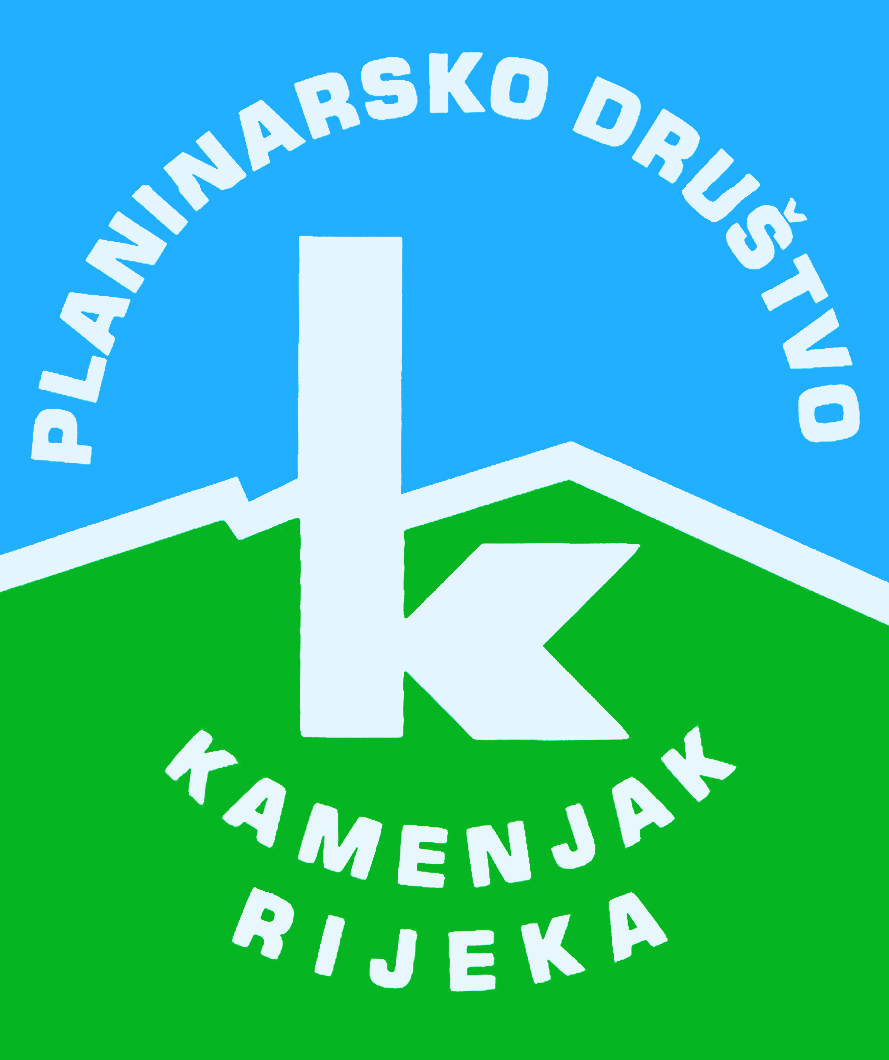 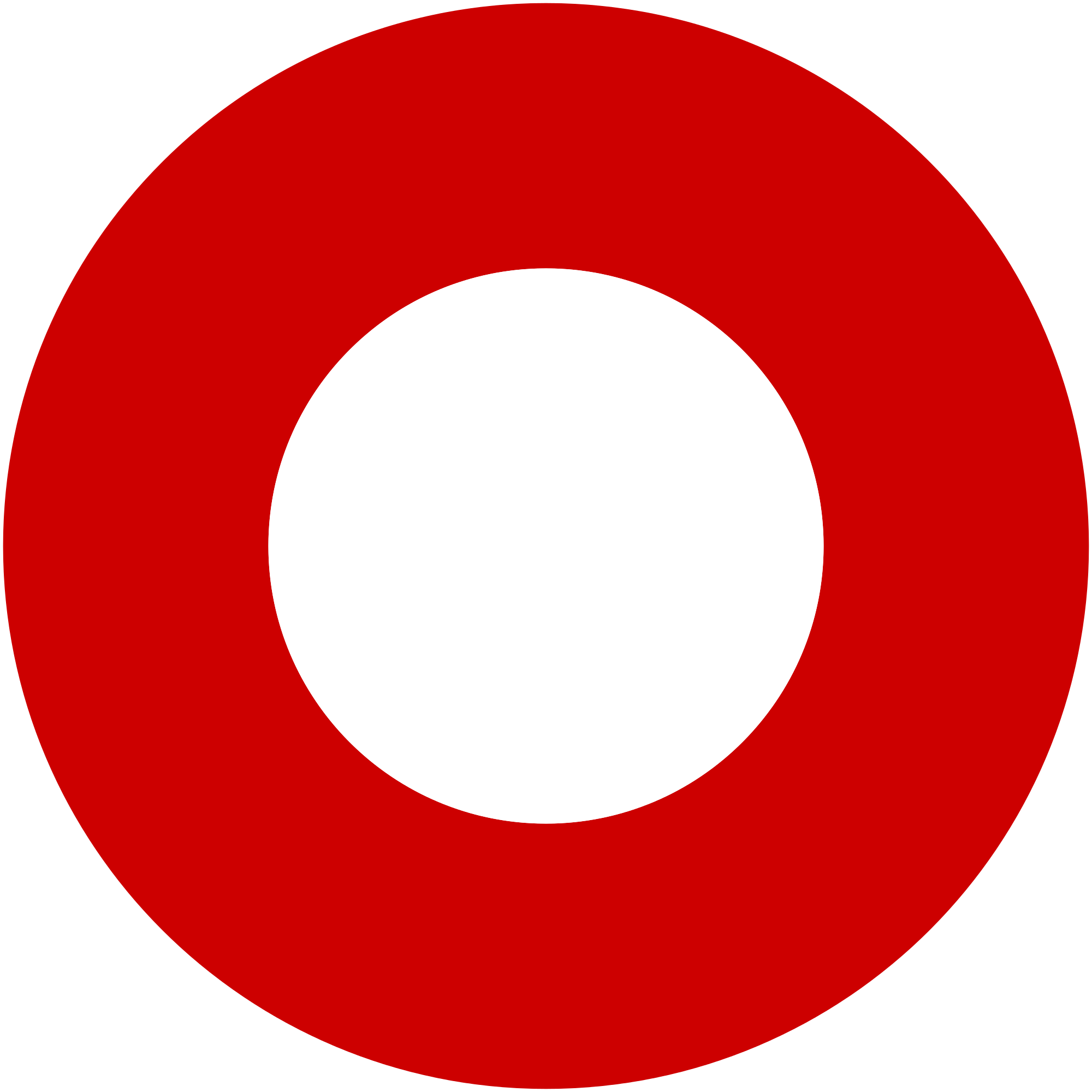 Korzo 40/I - RIJEKA tel: 051/331-212 Prijavom na izlet svaki član Društva potvrđuje da je upoznat sa zahtjevima izleta, da ispunjava zdravstvene, fizičke i tehničke uvjete za sigurno sudjelovanje na izletu, da ima uplaćenu članarinu HPS-a za tekuću godinu, te da pristupa izletu na vlastitu odgovornost. Sudionik je dužan tijekom izleta slušati upute vodiča. U slučaju loših vremenskih prilika ili drugih nepredviđenih okolnosti, vodič ima pravo promijeniti rutu ili otkazati izlet. Mudna dol – Fratar (1353 m)Mudna dol – Fratar (1353 m)četvrtak, 15.06.2017.četvrtak, 15.06.2017.Polazak: Delta u 8 satiPovratak: u popodnevnim satimaPrijevoz: osobna vozilaCijena: 15 kn vozačuOpis: 
Okupljanje će biti na parkiralištu Delta sa kojeg ćemo se automobilima uputiti prema Podkilavcu. Molim kod prijave u društvu napomenuti ako ste vozač.

Uspon kroz Mudnu dol je, kako tehnički tako i kondicijski, zahtjevan.

Cilj nam je osvojiti vrh Fratar 1353m.

Ručak i odmor će biti u pl. domu Hahlići.

Osnovna planinarska oprema prilagođena godišnjem dobu. Ponijeti dosta vode. Ručak u domu.

 

Napomena:
Potrebna dobra kondicija i spretnostOpis: 
Okupljanje će biti na parkiralištu Delta sa kojeg ćemo se automobilima uputiti prema Podkilavcu. Molim kod prijave u društvu napomenuti ako ste vozač.

Uspon kroz Mudnu dol je, kako tehnički tako i kondicijski, zahtjevan.

Cilj nam je osvojiti vrh Fratar 1353m.

Ručak i odmor će biti u pl. domu Hahlići.

Osnovna planinarska oprema prilagođena godišnjem dobu. Ponijeti dosta vode. Ručak u domu.

 

Napomena:
Potrebna dobra kondicija i spretnostTežina staze: tehnički zahtjevna staza (sajle i klinovi) (oko 7-8 sati hoda)Težina staze: tehnički zahtjevna staza (sajle i klinovi) (oko 7-8 sati hoda)Oprema: Osnovna planinarska oprema prilagođena godišnjem dobu. Ponijeti dosta vode. Ručak u domu.Oprema: Osnovna planinarska oprema prilagođena godišnjem dobu. Ponijeti dosta vode. Ručak u domu.Vodič(i): Davor MiketaVodič(i): Davor MiketaPrijave i informacije: u tajništvu Društva do 13.06.2017.Prijave i informacije: u tajništvu Društva do 13.06.2017.